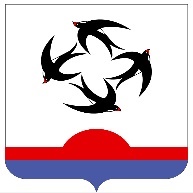 АДМИНИСТРАЦИЯ КИЛЬМЕЗСКОГО РАЙОНАКИРОВСКОЙ ОБЛАСТИ ПОСТАНОВЛЕНИЕ29.03.2022											    № 119пгт.КильмезьОб утверждении реестра  мест (площадок) накопления твердых коммунальных отходов на территории сельских поселений МО Кильмезского муниципального района Кировской областиВ соответствии с пунктом 3 постановления Правительства Российской Федерации от 31 августа 2018 года №1039 «Об утверждении Правил обустройства мест (площадок) накопления твердых коммунальных отходов и ведения их реестра», администрация Кильмезского района  ПОСТАНОВЛЯЕТ:Утвердить реестр  мест (площадок) накопления твердых коммунальных отходов на территории сельских поселений МО Кильмезский муниципальный район Кильмезского района Кировской области, согласно приложению.Настоящее постановление подлежит опубликованию на официальном сайте администрации Кильмезского района в информационной-телекоммуникационной сети «Интернет».Контроль за исполнением настоящего постановления оставляю за собой.Глава Кильмезского Района                                                                                 А.В.Стяжкин